                                                  Enrollment Form 2023-24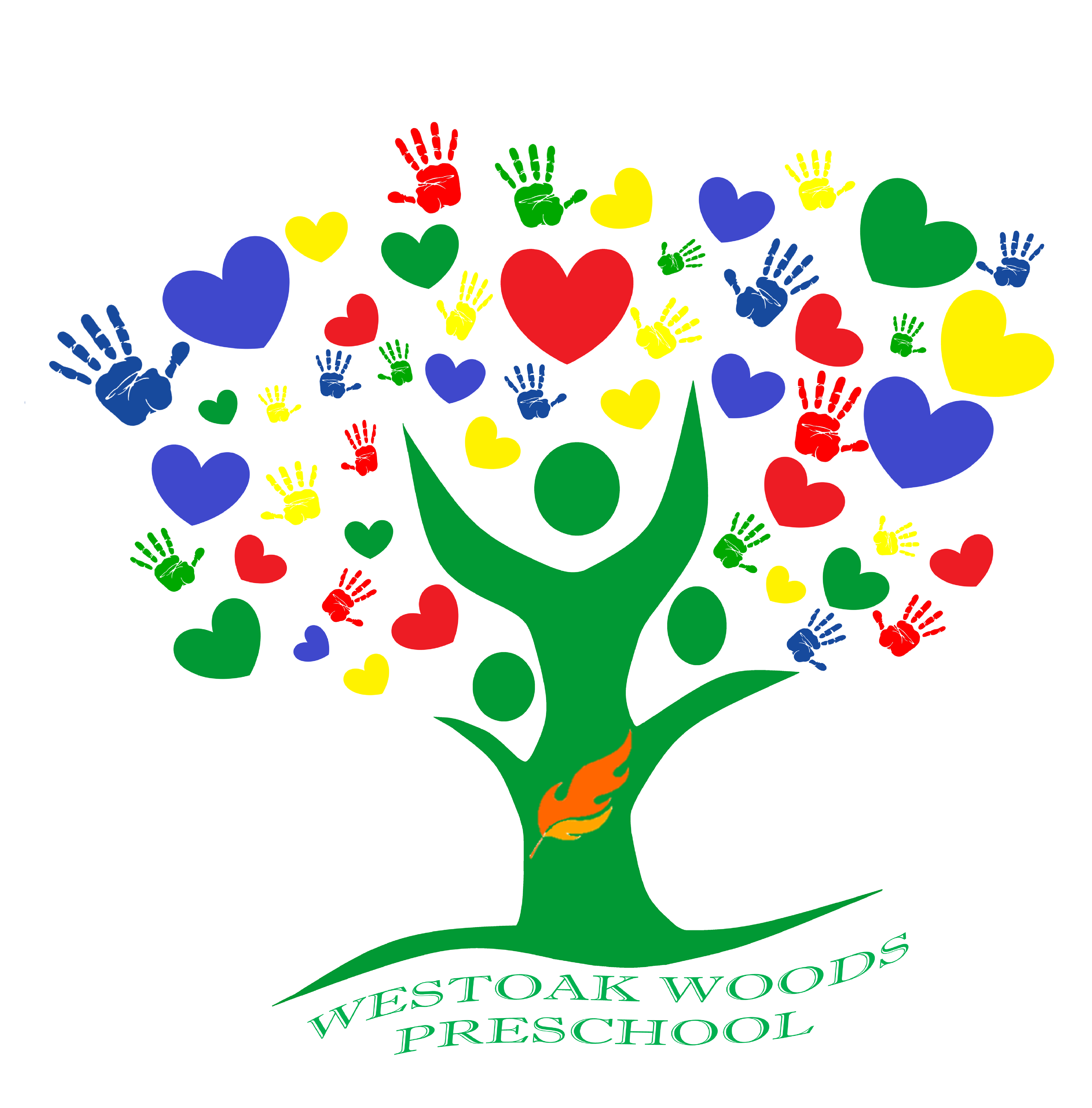 Westoak Woods Baptist Preschool2900 W. Slaughter, Austin, TX 78748512-292-6801Date: ____________________Child’s Name:_____________________________________________________________________________________________Preferred Name: __________________________________________________________________________________________DOB: _____________________________________________________________      Gender:  Male / Female Age on Sept. 1, 2023   ________years and _______ monthsAddress: ________________________________________________________________________________________________City/Zip: ________________________________________________________________________________________________Child resides with:  _____ both parents, _____mother, _____father, ______ guardian, _____ otherPRINT CLEARLYMother’s InformationName:___________________________________________________________________________________________________Address:_________________________________________________________________________________________________Phone:_____________________________________Email:________________________________________________________Driver’s License:__________________________________________________________________________________________Father’s InformationName:___________________________________________________________________________________________________Address:_________________________________________________________________________________________________Phone:_____________________________________Email:________________________________________________________Driver’s License:__________________________________________________________________________________________Guardian’s Information (if applicable)Name:___________________________________________________________________________________________________Address:_________________________________________________________________________________________________Phone:_____________________________________Email:________________________________________________________Driver’s License:__________________________________________________________________________________________The May 2024 tuition and supply/activity fee are due by June 20, 2023 or you may pay at the time of registration. If the May 2024 tuition is not received by June 22th, the school reserves the right to give the child’s place to another child without refund of any monies to the parent.Parent/Guardian Signature _____________________________________________________________AMOUNT OWEDMay 2024 Tuition 	______________Non-RefundableRegistration Fee 	______________Supply/Activity Fee	 ______________Current Month Tuition		 ______________TOTAL forEnrollment	_______________Choose OneClass – child’s age as of 9/1/23Class DaysTuition per monthNon-Refundable Registration FeeSupply/Activity FeeOne Year OldsTuesday/Thursday 2 days a week$255$85$30One Year OldsWednesday/Friday 2 days a week$255$85$30One Year OldsTuesday – Friday4 days a week$470$145$50Two Year OldsTuesday/Thursday 2 days a week$255$85$30Two Year OldsWednesday/Friday 2 days a week$255$85$30Two Year OldsTuesday – Friday4 days a week$470$145$50Three Year OldsTuesday/Thursday 2 days a week$255$85$45Three Year OldsWednesday/Friday 2 days a week$255$85$45Three Year OldsTuesday – Friday4 days a weekPreference given to 4 days$470 in diapers$380 potty trained$145$80Pre-KindergartenTuesday – Friday4 days$380$145$100